АДМИНИСТРАЦИЯ НАДЫМСКОГО РАЙОНА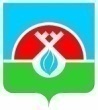 ПОСТАНОВЛЕНИЕОб утверждении административного регламента предоставления муниципальными учреждениями культуры муниципальной услуги «Запись на обзорные, тематические и интерактивные экскурсии»В соответствии с федеральными законами от 06.10.2003 № 131-ФЗ «Об общих принципах организации местного самоуправления в Российской Федерации», от 27.07.2010 № 210-ФЗ «Об организации предоставления государственных и муниципальных услуг», постановлением Администрации муниципального образования Надымский район от 07.08.2015 № 430 «Об утверждении Порядка разработки и утверждения административных регламентов предоставления муниципальных услуг муниципального образования Надымский район, муниципального образования город Надым», на основании Устава муниципального округа Надымский район Ямало-Ненецкого автономного округа Администрация Надымского района   п о с т а н о в л я е т: Утвердить административный регламент предоставления муниципальными учреждениями культуры муниципальной услуги «Запись на обзорные, тематические                и интерактивные экскурсии» согласно приложению к настоящему постановлению.Признать утратившими силу: постановление Администрации муниципального образования Надымский район от 16.09.2016 № 539 «Об утверждении Административного регламента предоставления муниципальными учреждениями культуры муниципальной услуги «Запись на обзорные, тематические и интерактивные экскурсии»;приложение № 17 к постановлению Администрации муниципального образования Надымский район от 29.09.2016 № 565 «О внесении изменений в некоторые нормативные правовые акты Администрации муниципального образования Надымский район регулируемые порядок предоставления муниципальных услуг»;постановление Администрации муниципального образования Надымский район от 12.09.2017 № 541 «О внесении изменений в постановление Администрации муниципального образования Надымский район от 16.09.2016 № 539»;постановление Администрации муниципального образования Надымский район от 15.08.2018 № 482 «О внесении изменений в постановление Администрации муниципального образования Надымский район от 16.09.2016 № 539»;постановление Администрации муниципального образования Надымский район от 04.04.2019 № 212 «О внесении изменений в постановление Администрации муниципального образования Надымский район от 16.09.2016 № 539»;пункт 1 приложения к постановлению Администрации муниципального образования Надымский район от 20.03.2020 № 146 «О внесении изменений в постановление Администрации муниципального образования Надымский район от 16.09.2016 № 539».Управлению документационного обеспечения Администрации Надымского района обеспечить опубликование настоящего постановления в газете «Рабочий Надыма».Управлению общей политики Администрации Надымского района разместить настоящее постановление на Официальном сайте Администрации Надымского района в информационно-телекоммуникационной сети Интернет.Контроль за исполнением настоящего постановления возложить на заместителя Главы Администрации Надымского района Труханову И.А.Приложение к постановлению Администрации Надымского районаот 02 декабря  2020 года № 113-пкАдминистративный регламент
предоставления муниципальными учреждениями культуры муниципальной услуги «Запись на обзорные, тематические                            и интерактивные экскурсии»Общие положенияПредмет регулирования Административный регламент предоставления муниципальными учреждениями культуры муниципальной услуги «Запись на обзорные, тематические и интерактивные экскурсии» (далее - Административный регламент, муниципальная услуга) разработан в соответствии с Федеральным законом от 27.07.2010 №  210-ФЗ «Об организации предоставления государственных и муниципальных услуг» (далее - Федеральный закон № 210-ФЗ), в целях повышения качества предоставления муниципальной услуги                      и устанавливает порядок и стандарт предоставления муниципальной услуги.Предметом регулирования настоящего Административного регламента являются отношения, возникающие в связи с предоставлением муниципальной услуги.Круг заявителейЗаявителями на предоставление муниципальной услуги являются физические или юридические лица (за исключением государственных органов и их территориальных органов, органов государственных внебюджетных фондов и их территориальных органов, органов местного самоуправления), обратившиеся с запросом о предоставлении муниципальной услуги, выраженным в устной, письменной форме (далее - заявители).При предоставлении муниципальной услуги от имени заявителей вправе выступать их законные представители или их представители по доверенности, выданной и оформленной в соответствии с законодательством Российской Федерации (далее - представители заявителей).Требования к порядку информирования о предоставлении муниципальной услугиПолучение информации заявителями по вопросам предоставления муниципальной услуги и услуг, которые являются необходимыми и обязательными для предоставления муниципальной услуги, процедуре предоставления муниципальной услуги, ходе предоставления муниципальной услуги осуществляется:при личном обращении заявителя непосредственно специалистами Муниципального учреждения культуры «Музей истории и археологии г. Надыма» (далее – Музей), специалистами филиала Музея «Дом природы» (далее – Филиал);с использованием средств телефонной связи при обращении в Музей, Филиал (далее при совместном упоминании – Исполнитель); в письменной форме лично, почтой в адрес Исполнителя или по адресу электронной почты Исполнителя;на стенде и/или с использованием средств электронного информирования в помещении Исполнителя;на Официальном сайте Администрации Надымского района (далее – Администрация, Официальный сайт Администрации), официальном сайте Музея;в государственной информационной системе «Единый портал государственных      и муниципальных услуг (функций)» www.gosuslugi.ru (далее – Единый портал) и/или «Региональный портал государственных и муниципальных услуг (функций) Ямало-Ненецкого автономного округа» www.pgu-yamal.ru (далее – Региональный портал).На Едином портале и/или Региональном портале размещается следующая информация:исчерпывающий перечень документов, необходимых для предоставления муниципальной услуги, требования к оформлению указанных документов, а также перечень документов, которые заявитель вправе представить по собственной инициативе;круг заявителей;срок предоставления муниципальной услуги;результаты предоставления муниципальной услуги, порядок представления документа, являющегося результатом предоставления муниципальной услуги;размер государственной пошлины или иной платы, взимаемой за предоставление муниципальной услуги;исчерпывающий перечень оснований для приостановления или отказа в предоставлении муниципальной услуги;о праве заявителя на досудебное (внесудебное) обжалование действий (бездействия) и решений, принятых (осуществляемых) в ходе предоставления муниципальной услуги;формы заявлений (уведомлений, сообщений), используемые при предоставлении муниципальной услуги;справочная информация:место нахождения и график работы Исполнителя;справочные телефоны Исполнителя;адрес официального сайта Музея, а также официальной электронной почты и (или) формы обратной связи Исполнителя в сети Интернет.Доступ к информации о сроках и порядке предоставления услуги осуществляется без выполнения заявителем каких-либо требований, в том числе без использования программного обеспечения, установка которого на технические средства заявителя требует заключения лицензионного или иного соглашения с правообладателем программного обеспечения, предусматривающего взимание платы, регистрацию или авторизацию заявителя, или предоставление им персональных данных.Информация, указанная в пункте 4 Административного регламента, размещается на Региональном портале и/или Едином портале на основании сведений, содержащихся в государственной информационной системе «Региональный реестр государственных                 и муниципальных услуг (функций) Ямало-Ненецкого автономного округа» (далее – Региональный реестр).Специалисты Управления культуры Администрации Надымского района (далее - Управление) размещают и актуализируют указанную информацию в Региональном реестре.  На информационных стендах в местах предоставления муниципальной услуги размещается следующая информация:график (режим) работы, номера телефонов для справок, адреса электронной почты;бланк заявления и образец заполнения заявления;текст настоящего Административного регламента;перечни документов, необходимых для получения муниципальной услуги                и требования, предъявляемые к этим документам;основания для отказа в предоставлении муниципальной услуги.При ответах на телефонные звонки и обращения заявителей лично в приемные часы специалисты Исполнителя подробно и в вежливой (корректной) форме информируют обратившихся по интересующим их вопросам. Ответ на телефонный звонок должен начинаться с информации о наименовании органа, в который поступил звонок, и фамилии специалиста, принявшего телефонный звонок.При невозможности специалиста, принявшего звонок, самостоятельно ответить на поставленные вопросы обратившемуся лицу сообщается телефонный номер, по которому можно получить интересующую его информацию.Устное информирование обратившегося лица осуществляется не более 15 минут.В случае если для подготовки ответа требуется продолжительное время, специалист, осуществляющий устное информирование, предлагает направить обращение о представлении письменной информации по вопросам предоставления муниципальной услуги либо назначает другое удобное для заинтересованного лица время для устного информирования.Письменное информирование по вопросам предоставления муниципальной услуги осуществляется при получении обращения заинтересованного лица о представлении письменной информации по вопросам предоставления муниципальной услуги.Ответ на обращение предоставляется в течение 30 дней со дня регистрации письменного обращения Исполнителем.Специалисты Исполнителя, ответственные за рассмотрение обращения, обеспечивают объективное, всестороннее и своевременное рассмотрение обращения, готовят письменный ответ по существу поставленных вопросов.Письменный ответ на обращение подписывается руководителем Исполнителя               и направляется в форме электронного документа по адресу электронной почты, указанному в обращении, и (или) в письменной форме по почтовому адресу, указанному в обращении.В случае если в обращении о представлении письменной информации не указаны фамилия заинтересованного лица, направившего обращение, или почтовый адрес, по которому должен быть направлен ответ, ответ на обращение не предоставляется.II. Стандарт предоставления муниципальной услугиНаименование муниципальной услугиНаименование муниципальной услуги: «Запись на обзорные, тематические             и интерактивные экскурсии».Наименование Исполнителя муниципальной услугиМуниципальная услуга предоставляется:Муниципальное учреждение культуры «Музей истории и археологии г. Надыма»;Филиал Муниципального учреждения культуры «Музей истории и археологии г. Надыма» - «Дом природы».Специалисты Исполнителя не вправе требовать от заявителя осуществления действий, в том числе согласований, необходимых для получения муниципальной услуги и связанных с обращением в иные уполномоченные органы и организации, за исключением получения услуг, включенных в перечни услуг, которые являются необходимыми и обязательными для предоставления муниципальных услуг, утвержденными представительным органом муниципального округа Надымский район.Результат предоставления муниципальной услугиРезультатом предоставления муниципальной услуги является запись на обзорные, тематические и интерактивные экскурсии или направленный заявителю мотивированный отказ в предоставлении услуги.Результат предоставления муниципальной услуги может быть получен заявителем: лично;средствами почтовой связи.Сроки предоставления муниципальной услугиСрок предоставления муниципальной услуги: в случае личного обращения заявителя к должностному лицу, ответственному за оказание муниципальной услуги (по телефону, при личном посещении Исполнителя заявителем), до 10 минут;в случае предоставления муниципальной услуги посредством письменного обращения почтой в адрес Исполнителя, не более 10 рабочих дней с момента регистрации обращения заявителя.В случае направления заявителем запроса и иных документов, необходимых для предоставления муниципальной услуги, посредством почтового отправления, срок предоставления муниципальной услуги исчисляется со дня регистрации запроса у Исполнителя.Срок выдачи (направления) документов, являющихся результатом предоставления муниципальной услуги, составляет:1) при личном приеме - 10 минут;2) посредством почтового отправления  - не более 3 рабочих дней. Перечень нормативных правовых актов, регулирующих отношения, возникающие в связи с предоставлением муниципальной услуги Перечень нормативных правовых актов, регулирующих предоставление муниципальной услуги (с указанием их реквизитов и источников официального опубликования), размещается на Едином портале и Региональном портале.Специалисты Управления культуры Администрации Надымского района (далее – Управление) размещают и актуализируют перечень нормативных правовых актов, регулирующих предоставление муниципальной услуги в Региональном реестре.Исчерпывающий перечень документов, необходимых в соответствии   с нормативными правовыми актами для предоставления муниципальной услуги и услуг, которые являются необходимыми и обязательными для предоставления муниципальной услуги, подлежащих представлению заявителем, способы их получения заявителем, в том числе в электронной форме, порядок их представленияОснованием для начала оказания муниципальной услуги является поступление Исполнителю заявления о предоставлении муниципальной услуги.Заявление о предоставлении муниципальной услуги предоставляется в свободной форме. Рекомендуемая форма заявления о предоставлении муниципальной услуги приведена в приложении № 1 к настоящему Административному регламенту.Образец заполнения рекомендуемой формы заявления о предоставлении муниципальной услуги приведен в приложении № 2 к настоящему Административному регламенту.В заявлении должны быть указаны следующие сведения:фамилия, имя, отчество (при наличии) заявителя;наименование учреждения (организации или должностного лица), в которое обращается заявитель;обратный почтовый (электронный) адрес;дата обращения.Рекомендуемую форму заявления заявитель может получить:лично у специалиста Исполнителя;на информационном стенде в местах предоставления муниципальной услуги;в электронной форме на Официальном сайте Администрации.Заявление о предоставлении муниципальной услуги может быть подано заявителем одним из следующих способов:при личном обращении;через законного представителя;с использованием средств почтовой связи.При личном обращении заявителя за услугой предъявляется документ, удостоверяющий личность. При обращении представителя заявителя предъявляется документ, удостоверяющий личность представителя, и доверенность, составленная в соответствии с требованиями гражданского законодательства Российской Федерации, либо иной документ, содержащий полномочия представлять интересы заявителя при предоставлении муниципальной услуги.Для предоставления муниципальной услуги от заявителя не требуется предоставления каких-либо документов, кроме документов указанных в пунктах 15 и 19 настоящего Административного регламента.Исчерпывающий перечень документов, Необходимых в соответствии с нормативными правовыми актами для предоставления муниципальной услуги, которые находятся в распоряжении государственных органов, органов местного самоуправления и иных органов, участвующих в предоставлении муниципальной услуги, которые заявитель вправе представить, а также способы их получения заявителями, в том числе в электронной форме, порядок их представленияПри предоставлении муниципальной услуги межведомственное информационное взаимодействие не осуществляется.Специалисты Исполнителя не вправе:1) требовать от заявителя:представления документов и информации или осуществления действий, представление или осуществление которых не предусмотрено нормативными правовыми актами, регулирующими отношения, возникающие в связи с предоставлением муниципальной услуги;представления документов и информации, в том числе подтверждающих внесение заявителем платы за предоставление муниципальной услуги, которые находятся в распоряжении органов, предоставляющих государственные услуги, органов, предоставляющих муниципальные услуги, иных государственных органов, органов местного самоуправления либо подведомственных государственным органам или органам местного самоуправления организаций, участвующих в предоставлении предусмотренных частью 1 статьи 1 Федерального закона № 210-ФЗ государственных и муниципальных услуг, в соответствии с нормативными правовыми актами Российской Федерации, нормативными правовыми актами субъектов Российской Федерации, муниципальными правовыми актами, за исключением документов, включенных в определенный частью 6 статьи 7 Федерального закона № 210-ФЗ перечень документов;осуществления действий, в том числе согласований, необходимых для получения муниципальных услуг и связанных с обращением в иные государственные органы, органы местного самоуправления, организации, за исключением получения услуг и получения документов и информации, предоставляемых в результате предоставления таких услуг, включенных в перечни, указанные в части 1 статьи 9 Федерального закона № 210-ФЗ;представления документов и информации, отсутствие и (или) недостоверность которых не указывались при первоначальном отказе в приеме документов, необходимых для предоставления муниципальной услуги, либо в предоставлении муниципальной услуги, за исключением случаев, предусмотренных пунктом 4 части 1 статьи 7 Федерального закона     № 210-ФЗ.2) отказывать заявителю:в приеме запроса и иных документов, необходимых для предоставления муниципальной услуги, в случае, если запрос и документы, необходимые для предоставления муниципальной услуги, поданы в соответствии с информацией о сроках и порядке предоставления муниципальной услуги;в предоставлении муниципальной услуги в случае, если запрос и документы, необходимые для предоставления муниципальной услуги, поданы в соответствии                     с информацией о сроках и порядке предоставления муниципальной услуги.Исчерпывающий перечень оснований для отказа в приеме документов, необходимых для предоставления муниципальной услуги, а также устанавливаемых федеральными законами, принимаемыми в соответствии с ними иными нормативными правовыми актами Российской Федерации, законами и иными нормативными правовыми актами Ямало-Ненецкого автономного округа, муниципальными нормативными правовыми актами оснований для приостановления предоставления муниципальной услуги или отказа в предоставлении муниципальной услугиОснования для приостановления предоставления муниципальной услуги отсутствуют.Основания для отказа в приёме документов, необходимых для предоставления муниципальной услуги, отсутствуют.Основанием для отказа в предоставлении муниципальной услуги является отсутствие данных об интересующем мероприятии.Перечень услуг, которые являются необходимыми и обязательными для предоставления муниципальной услугиМуниципальная услуга предоставляется без предоставления услуг, которые являются необходимыми и обязательными для предоставления муниципальной услуги.Порядок, размер и основания взимания государственной пошлины или иной платы, взимаемой за предоставление муниципальной услугиПри предоставлении муниципальной услуги с заявителя плата не взимается. В случае внесения изменений в выданный по результатам предоставления муниципальной услуги документ, направленных на исправление ошибок, допущенных по вине специалистов и (или) должностного лица Исполнителя с заявителя плата не взимается.Максимальный срок ожидания в очереди при подаче заявления о предоставлении муниципальной услуги и при получении результата муниципальной услугиМаксимальный срок ожидания в очереди при подаче заявления  о предоставлении муниципальной услуги не должен превышать 15 минут.Максимальный срок ожидания в очереди при получении результата муниципальной услуги не должен превышать 15 минут.Срок и порядок регистрации обращения заявителя о предоставлении муниципальной услуги, в том числе в электронной формеЗаявление необходимое для предоставления муниципальной услуги, регистрируется в день его представления (поступления) Исполнителю, в течение 10 минут.Требования к помещениям предоставления муниципальной услугиПрием заявителей осуществляется Исполнителем в специально подготовленных для этих целей помещениях.Вход в здание Исполнителя должен быть оборудован информационной табличкой (вывеской), предназначенной для доведения до сведения заинтересованных лиц следующей информации:  наименование Исполнителя; режим работы Исполнителя. В местах приёма заявителей на видном месте размещаются схемы расположения средств пожаротушения и путей эвакуации посетителей и специалистов Исполнителя. Вход и выход из помещения для приема заявителей оборудуются соответствующими указателями с автономными источниками бесперебойного питания.Места, где осуществляется прием заявителей по вопросам, связанным с предоставлением муниципальной услуги, оборудуются системой вентиляции воздуха, средствами пожаротушения и оповещения о возникновении чрезвычайной ситуации. Габаритные размеры, очертания и свойства сектора ожидания определяются с учетом необходимости создания оптимальных условий для работы специалистов Исполнителя, а также для комфортного обслуживания посетителей.Для заполнения документов сектор ожидания оборудуется стульями, столами (стойками), информационными стендами, образцами заполнения документов, бланками заявлений и канцелярскими принадлежностями.Служебные кабинеты специалистов, участвующих в предоставлении муниципальной услуги, в которых осуществляется прием заявителей, должны быть оборудованы вывесками с указанием номера кабинета и фамилии, имени, отчества                   и должности специалиста, ведущего прием.В местах приема заявителей предусматривается оборудование доступных мест общественного пользования (туалетов) и места для хранения верхней одежды.Требования к помещению должны соответствовать санитарно-эпидемиологическим правилам и нормативам «Гигиенические требования к персональным электронно-вычислительным машинам и организации работы. СанПиН 2.2.2/2.4.1340-03».Требования к обеспечению условий доступности для инвалидов помещений, зданий и иных сооружений Исполнителя и предоставляемой в них муниципальной услуге.Исполнитель обеспечивает инвалидам, включая инвалидов, использующих кресла-коляски и собак-проводников:условия беспрепятственного доступа к объекту (зданию, помещению), в котором предоставляется муниципальная услуга;возможность самостоятельного передвижения по территории, на которой расположен объект (здание, помещение), в котором предоставляется муниципальная услуга,   а также входа в такой объект и выхода из него, посадки в транспортное средство и высадки из него, в том числе с использованием кресла-коляски;сопровождение инвалидов, имеющих стойкие расстройства функции зрения              и самостоятельного передвижения;надлежащее размещение оборудования и носителей информации, необходимых для обеспечения беспрепятственного доступа инвалидов к объекту (зданию, помещению), в котором предоставляется муниципальная услуга с учетом ограничений их жизнедеятельности;дублирование необходимой для инвалидов звуковой и зрительной информации,       а также надписей, знаков и иной текстовой и графической информации знаками, выполненными рельефно-точечным шрифтом Брайля;допуск сурдопереводчика и тифлосурдопереводчика;допуск собаки-проводника на объект (здание, помещение), в котором предоставляется муниципальная услуга, при наличии документа, подтверждающего ее специальное обучение и выдаваемого по форме и в порядке, которые установлены приказом Министерства труда и социальной защиты Российской Федерации от 22.06.2015 № 386н    «Об утверждении формы документа, подтверждающего специальное обучение собаки-проводника, и порядка его выдачи»;оказание инвалидам помощи в преодолении барьеров, мешающих получению ими муниципальной услуги наравне с другими лицами.При невозможности полностью приспособить к потребностям инвалидов объект, в котором предоставляется муниципальная услуга, собственник объекта (здания) принимает (до реконструкции или капитального ремонта объекта) согласованные с общественным объединением инвалидов, осуществляющим свою деятельность на территории муниципального образования Надымский район, меры для обеспечения доступа инвалидов к месту предоставления муниципальной услуги либо, когда это возможно, обеспечивает ее предоставление по месту жительства инвалида или в дистанционном режиме.На территории, прилегающей к зданию, в котором Исполнителем предоставляется муниципальная услуга, оборудуются места для парковки транспортных средств. Доступ заявителей к парковочным местам является бесплатным.На каждой стоянке транспортных средств выделяется не менее 10% мест (но не менее одного места) для бесплатной парковки транспортных средств, управляемых инвалидами       I, II групп, а также инвалидами III группы в порядке, установленном Правительством Российской Федерации, и транспортных средств, перевозящих таких инвалидов и (или) детей-инвалидов.Показатели доступности и качества муниципальных услугПоказателями доступности и качества муниципальной услуги являются:Иные требования, в том числе учитывающие особенности предоставления муниципальной услуги по экстерриториальному принципу и особенности предоставления муниципальной услуги в электронной формеМуниципальная услуга по экстерриториальному принципу и в электронной форме не предоставляется.III. Состав, последовательность и сроки выполненияадминистративных процедур (действий), требования к порядку их выполнения, в том числе особенности выполнения административных процедур (действий) в электронной формеПеречень административных процедурПредоставление муниципальной услуги включает в себя следующие административные процедуры:принятие заявления о предоставлении муниципальной услуги;рассмотрение заявления о предоставлении муниципальной услуги и оформление результата предоставления муниципальной услуги;выдача результата предоставления муниципальной услуги.Порядок осуществления в электронной форме административных процедур (действий), в том числе с использованием Единого портала и/или Регионального портала приведен в подразделе 23 настоящего Административного регламента.Порядок исправления допущенных опечаток и ошибок в выданных в результате предоставления муниципальной услуги документах приведен в подразделе 24 настоящего Административного регламента.Принятие заявления о предоставлении муниципальной услугиОснованием для начала исполнения административной процедуры является личное обращение заявителя к Исполнителю либо поступление заявления о предоставлении муниципальной услуги по почте.При личном обращении заявителя заявление о предоставлении муниципальной услуги формируется в устной форме и регистрации не подлежит.Специалист Исполнителя, ответственный за принятие обращения, поступившего при личном обращении либо по телефону, осуществляет запись заявителя на обзорные, тематические и интерактивные экскурсии.Критерии принятия решения при выполнении административной процедуры отсутствуют.Результатом административной процедуры является запись заявителя на обзорную или тематическую либо интерактивную экскурсию.Способ фиксации результата административной процедуры отсутствует.Продолжительность административной процедуры не более 10 минут.При направлении заявления о предоставлении муниципальной услуги средствами почтовой связи специалист, уполномоченный на принятие заявления о предоставлении муниципальной услуги, поступившее средствами почтовой связи:регистрирует заявление о предоставлении муниципальной услуги в соответствии с установленными правилами ведения делопроизводства;передает заявление о предоставлении муниципальной услуги специалисту, уполномоченному на рассмотрение обращения заявителя.Критерии принятия решения при выполнении административной процедуры отсутствуют.Результатом административной процедуры является регистрация заявления о предоставлении муниципальной услуги и направление заявления о предоставлении муниципальной услуги специалисту, уполномоченному на рассмотрение обращения заявителя.Способом фиксации результата административной процедуры является присвоение регистрационного номера поступившему заявлению о предоставлении муниципальной услуги.Продолжительность административной процедуры не более 2 рабочих дней.Рассмотрение заявления о предоставлении муниципальной услуги           и оформление результата предоставления муниципальной услугиОснованием для начала исполнения административной процедуры является получение специалистом Исполнителя, ответственным за предоставление муниципальной услуги, зарегистрированного заявления о предоставлении муниципальной услуги.Специалист, ответственный за предоставление муниципальной услуги:проверяет заявление о предоставлении муниципальной услуги на соответствие требованиям установленным пунктом 17 настоящего Административного регламента;устанавливает предмет обращения заявителя;устанавливает наличие или отсутствие оснований для отказа в предоставлении муниципальной услуги в соответствии с пунктом 25 настоящего Административного регламента.При отсутствии оснований для отказа в предоставлении муниципальной услуги специалист, ответственный за предоставление муниципальной услуги, готовит проект ответа заявителю с указанием информации о записи на обзорные, тематические и интерактивные экскурсии.В случае наличия оснований для отказа в предоставлении муниципальной услуги специалист, ответственный за предоставление муниципальной услуги, готовит проект уведомления об отказе в предоставлении муниципальной услуги (далее – мотивированный отказ в предоставлении муниципальной услуги) по форме согласно приложению № 3                к настоящему Административному регламенту.Мотивированный отказ в предоставлении муниципальной услуги или ответ заявителю с указанием соответствующей информации подписывается руководителем Исполнителя и подлежит регистрации в соответствии с установленными правилами ведения делопроизводства.Критерием принятия решения при выполнении административной процедуры является наличие или отсутствие оснований для отказа в предоставлении муниципальной услуги.Результатом административной процедуры является регистрация ответа заявителю, мотивированного отказа в предоставлении муниципальной услуги.Способом фиксации результата административной процедуры является присвоение регистрационного номера:ответу заявителю;мотивированному отказу в предоставлении муниципальной услуги.Продолжительность административной процедуры не более 2 рабочих дней.Выдача результата предоставления муниципальной услугиОснованием для начала исполнения административной процедуры является получение специалистом, ответственным за предоставление муниципальной услуги зарегистрированного ответа заявителю, мотивированного отказа в предоставлении муниципальной услуги.При устном обращении (лично или посредством телефонной связи) заявителя к Исполнителю интересующая заявителя информация представляется в устной форме в течение 10 минут с момента обращения.При обращении заявителя за предоставлением муниципальной услуги к Исполнителю с использованием средств почтовой связи, результат предоставления муниципальной услуги с присвоенным регистрационным номером специалист, ответственный за предоставление муниципальной услуги, направляет заявителю почтовым отправлением либо на адрес электронной почты, указанный в заявлении о предоставлении муниципальной услуги в течение 5 рабочих дней с момента регистрации заявления о предоставлении муниципальной услуги.Критерием принятия решения при выполнении административной процедуры является способ обращения заявителя за предоставлением муниципальной услуги.Результатом административной процедуры является ответ, направленный заявителю с результатом предоставления муниципальной услуги. Способом фиксации результата административной процедуры является документированное подтверждение направления заявителю результата предоставления муниципальной услуги.Продолжительность административной процедуры:при личном обращении за предоставлением муниципальной услуги не более         10 минут;при обращении с использованием средств почтовой связи не более 1 рабочего дня.Порядок осуществления в электронной форме административных процедур (действий), в том числе с использованием Единого портала и/или Регионального портала Запись на прием в орган (организацию) для подачи запроса о предоставлении муниципальной услуги.Запись на прием к Исполнителю для подачи запроса с использованием Единого портала и/или Регионального портала не осуществляется.Формирование запроса о предоставлении муниципальной услуги.Формирование запроса о предоставлении муниципальной услуги на Едином портале и/или Региональном портале не осуществляется.Прием и регистрация органом (организацией) запроса и иных документов, необходимых для предоставления муниципальной услуги.Прием и регистрация Исполнителем запроса и иных документов, необходимых для предоставления муниципальной услуги с использованием Единого портала и/или Регионального портала не осуществляется.Оплата государственной пошлины за предоставление муниципальной услуги и уплата иных платежей, взимаемых в соответствии с законодательством Российской Федерации.Государственная пошлина за предоставление муниципальной услуги не взимается.Получение результата предоставления муниципальной услуги.Результат предоставления муниципальной услуги с использованием Единого портала и/или Регионального портала не предоставляется.Получение сведений о ходе выполнения запроса.Получение сведений о ходе выполнения запроса с использованием Единого портала и/или Регионального портала не осуществляется.Осуществление оценки качества предоставления услуги.Оценка качества предоставления услуги с использованием Единого портала и/или Регионального портала не осуществляется.Порядок исправления допущенных опечаток и ошибок в выданных      в результате предоставления муниципальной услуги документахОснованием для исправления допущенных опечаток и (или) ошибок в документах, выданных заявителю в результате предоставления муниципальной услуги (далее – опечатки   и (или) ошибки), является представление (направление) заявителем соответствующего заявления в произвольной форме в адрес Исполнителя.Заявление может быть подано заявителем Исполнителю одним из следующих способов:лично;через законного представителя;почтой.Также заявление о выявленных опечатках и (или) ошибках может быть подано в электронной форме через Единый портал и/или Региональный портал, с момента реализации технической возможности. Специалист, ответственный за предоставление муниципальной услуги, рассматривает заявление, представленное заявителем, и проводит проверку указанных в заявлении сведений в срок, не превышающий 2 рабочих дней с даты регистрации соответствующего заявления.В случае выявления опечаток и (или) ошибок в выданных в результате предоставления муниципальной услуги документах специалист, ответственный за предоставление муниципальной услуги, осуществляет исправление (подготовку) и выдачу (направление) заявителю исправленного (нового) документа, являющегося результатом предоставления муниципальной услуги, в срок, не превышающий 3 рабочих дней с момента регистрации соответствующего заявления. В случае отсутствия опечаток и (или) ошибок в документах, выданных в результате предоставления муниципальной услуги, специалист, ответственный за предоставление муниципальной услуги, письменно сообщает заявителю об отсутствии таких опечаток и (или) ошибок в срок, не превышающий 2 рабочих дней с момента регистрации соответствующего заявления.IV. Формы контроля за предоставлением муниципальной услугиПорядок осуществления текущего контроля Текущий контроль за соблюдением последовательности административных действий, определенных настоящим Административным регламентом, и принятием в ходе предоставления муниципальной услуги решений осуществляют руководитель Исполнителя и заместитель начальника Управления, координирующий деятельность Исполнителя.Порядок и периодичность осуществления плановых и внеплановых проверок полноты и качества предоставления муниципальной услуги Контроль за полнотой и качеством предоставления муниципальной услуги включает в себя проведение плановых и внеплановых проверок, выявление и устранение нарушений прав заявителей, рассмотрение, принятие решений и подготовку ответов на обращения заявителей, содержащие жалобы на решения, действия (бездействие) должностных лиц.Проверки могут быть плановыми либо внеплановыми, проводимыми, в том числе по жалобе заявителей на своевременность, полноту и качество предоставления муниципальной услуги.Решение о проведении внеплановой проверки принимает начальник Управления либо заместитель начальника, координирующий деятельность Исполнителя.Результаты проверки оформляются в виде акта, в котором отмечаются выявленные недостатки и указываются предложения по их устранению.Ответственность муниципальных служащих и иных должностных лиц за решения и действия (бездействие), принимаемые (осуществляемые) ими   в ходе предоставления муниципальной услугиДолжностные лица, работники Исполнителя, предоставляющие муниципальную услугу,  несут персональную ответственность за соблюдение сроков и последовательности совершения административных действий. Персональная ответственность лиц, указанных в настоящем пункте, закрепляется в их должностных инструкциях/регламентах.Должностные лица, работники Исполнителя, предоставляющие муниципальную услугу, несут персональную ответственность за неоказание помощи инвалидам в преодолении барьеров, мешающих получению ими муниципальной услуги наравне с другими лицами. В случае выявления нарушений по результатам проведения проверок виновные лица привлекаются к ответственности в соответствии с законодательством Российской Федерации.Порядок и формы контроля за предоставлением муниципальной услуги со стороны граждан, их объединений и организацийКонтроль за предоставлением муниципальной услуги, в том числе со стороны граждан, их объединений и организаций, осуществляется посредством открытости деятельности Исполнителя при предоставлении муниципальной услуги, получения полной, актуальной и достоверной информации о порядке предоставления муниципальной услуги и возможности рассмотрения обращений (жалоб) в процессе получения муниципальной услуги.V. Досудебный (внесудебный) порядок обжалования решений и действий (бездействия) исполнителя муниципальной услуги, многофункционального центра, а также их должностных лиц, муниципальных служащих, работниковИнформация для заявителя о его праве подать жалобуна решение и (или) действия (бездействие) исполнителя муниципальной услуги, многофункционального центра и (или) их должностных лиц, муниципальных служащих, работниковВ соответствии со статьями 11.1, 11.2 Федерального закона № 210-ФЗ заявитель вправе обжаловать решение и (или) действия (бездействие) Исполнителя (далее - орган, предоставляющий муниципальную услугу либо уполномоченный на рассмотрение жалобы орган), его должностных лиц, муниципальных служащих, участвующих в предоставлении муниципальной услуги.Действие настоящего раздела распространяется на жалобы, поданные с соблюдением требований Федерального закона № 210-ФЗ.Предмет жалобы  Заявитель может обратиться с жалобой, в том числе в следующих случаях:нарушение срока регистрации запроса заявителя о предоставлении муниципальной услуги;нарушение срока предоставления муниципальной услуги;требование представления заявителем документов, не предусмотренных нормативными правовыми актами Российской Федерации, нормативными правовыми актами Ямало-Ненецкого автономного округа, муниципальными правовыми актами для предоставления муниципальной услуги;отказ в приеме документов у заявителя, представление которых предусмотрено нормативными правовыми актами Российской Федерации, нормативными правовыми актами Ямало-Ненецкого автономного округа, муниципальными правовыми актами для предоставления муниципальной услуги;отказ в предоставлении муниципальной услуги, если основания отказа не предусмотрены федеральными законами и принятыми в соответствии с ними иными нормативными правовыми актами Российской Федерации, законами и иными нормативными правовыми актами Ямало-Ненецкого автономного округа, муниципальными правовыми актами;затребование с заявителя при предоставлении муниципальной услуги платы, не предусмотренной нормативными правовыми актами Российской Федерации, нормативными правовыми актами Ямало-Ненецкого автономного округа, муниципальными правовыми актами;отказ органа, предоставляющего муниципальную услугу, его должностного лица в исправлении допущенных опечаток и ошибок в выданных в результате предоставления муниципальной услуги документах либо нарушение установленного срока таких исправлений;нарушение срока или порядка выдачи документов по результатам предоставления муниципальной услуги;приостановление предоставления муниципальной услуги, если основания приостановления не предусмотрены федеральными законами и принятыми в соответствии с ними иными нормативными правовыми актами Российской Федерации, законами и иными нормативными правовыми актами субъектов Российской Федерации, муниципальными правовыми актами.требование у заявителя при предоставлении муниципальной услуги документов или информации, отсутствие и (или) недостоверность которых не указывались при первоначальном отказе в приеме документов, необходимых для предоставления муниципальной услуги, либо в предоставлении муниципальной услуги, за исключением случаев, предусмотренных пунктом 4 части 1 статьи 7 Федерального закона № 210-ФЗ.Органы местного самоуправления и уполномоченные на рассмотрение жалобы должностные лица, которым может быть направлена жалоба Жалоба подается в орган, предоставляющий муниципальную услугу. Жалоба заявителя может быть направлена:в Администрацию Надымского района (далее – Администрация), находящуюся по адресу: 629730, Ямало-Ненецкий автономный округ, город Надым, улица Зверева, дом 8, кабинет 104, телефон 8 (3499) 54-41-09, адрес электронной почты: adm@nadym.yanao.ru, адрес в информационно-телекоммуникационной сети Интернет: www.nadymregion.ru;в Управление, расположенное по адресу: 629730, Ямало-Ненецкий автономный округ, город Надым, улица Заводская, дом 4А, телефон: 8 (3499) 52-20-25, адрес электронной почты: uk@nadym.yanao.ru;в Музей, расположенный по адресу: 629730, Ямало-Ненецкий автономный округ, город Надым, проспект Ленинградский, дом 11, телефоны: 8 (3499) 53-69-81, 53-54-00 (факс), адрес электронной почты: mumuseum@nadym.yanao.ru, официальный сайт в информационно-телекоммуникационной сети Интернет: www.nadym-museum.ru;в Филиал, расположенный по адресу: 629730, Ямало-Ненецкий автономный округ, город Надым, проезд Парковый, дом 1, телефон: 8 (3499) 53-68-60, адрес электронной почты: mumuseum@nadym.yanao.ru. Жалоба рассматривается органом, предоставляющим муниципальную услугу, порядок предоставления которой был нарушен вследствие решений и действий (бездействия) органа, предоставляющего муниципальную услугу, его должностного лица либо муниципального служащего. В случае если обжалуются решения руководителя Исполнителя, жалоба подается в Управление. В случае если обжалуются решения начальника Управления, жалоба подается заместителю Главы Администрации Надымского района, курирующему деятельность Управления, или Главе Надымского района.Порядок подачи и рассмотрения жалобы Жалоба на решения и действия (бездействие) органа, предоставляющего муниципальную услугу, должностного лица органа, предоставляющего муниципальную услугу, муниципального служащего, руководителя органа, предоставляющего муниципальную услугу, может быть направлена по почте, через (многофункциональный центр предоставления государственных и муниципальных услуг (далее - МФЦ), с использованием информационно-телекоммуникационной сети Интернет в соответствии с пунктом 110 настоящего Административного регламента, а также может быть принята при личном приеме заявителя.Информация о месте нахождения, контактных телефонах, адресе электронной почты МФЦ и его территориальных отделов размещена в информационно-телекоммуникационной сети Интернет: https://mfc.yanao.ru. Жалоба должна содержать:наименование органа, предоставляющего муниципальную услугу, должностного лица органа, предоставляющего муниципальную услугу, либо муниципального служащего решения и действия (бездействие) которых обжалуются;фамилию, имя, отчество (последнее - при наличии), сведения о месте жительства заявителя, а также номер (номера) контактного телефона, адрес (адреса) электронной почты (при наличии) и почтовый адрес, по которым должен быть направлен ответ заявителю (за исключением случая, когда жалоба направляется способом, указанным в подпункте «в» пункта 110 настоящего Административного регламента);сведения об обжалуемых решениях и действиях (бездействии) органа, предоставляющего муниципальную услугу, его должностного лица либо муниципального служащего;доводы, на основании которых заявитель не согласен с решением и действиями (бездействием) органа, предоставляющего муниципальную услугу, его должностного лица либо муниципального служащего. Заявителем могут быть представлены документы (при наличии), подтверждающие доводы заявителя, либо их копии. Жалоба, содержащая не точное наименование органа, предоставляющего муниципальную услугу, наименование должности должностного лица и (или) фамилии, имени, отчества должностного лица, решения и действия (бездействие) которых обжалуются, не препятствующее установлению органа или должностного лица, в адрес которого была направлена жалоба, подлежит обязательному рассмотрению. В случае если жалоба подается через представителя заявителя, также представляется документ, подтверждающий полномочия на осуществление действий от имени заявителя. В качестве документа, подтверждающего полномочия на осуществление действий от имени заявителя, может быть представлена:оформленная в соответствии с законодательством Российской Федерации доверенность (для физических лиц);оформленная в соответствии с законодательством Российской Федерации доверенность, заверенная печатью заявителя (при наличии печати) и подписанная руководителем заявителя или уполномоченным этим руководителем лицом (для юридических лиц);копия решения о назначении или об избрании либо приказа о назначении физического лица на должность, в соответствии с которым такое физическое лицо обладает правом действовать от имени заявителя без доверенности. Прием жалоб в письменной форме осуществляется органом, предоставляющим муниципальную услугу в месте предоставления муниципальной услуги (в месте, где заявитель подавал запрос на получение муниципальной услуги, нарушение порядка которой обжалуется, либо в месте, где заявителем получен результат указанной муниципальной услуги).Время приема жалоб должно совпадать со временем предоставления муниципальной услуги.Жалоба в письменной форме может быть также направлена по почте.В случае выявления при вскрытии конверта нескольких жалоб от одного либо от разных заявителей регистрации подлежит каждая жалоба в отдельности.В случае подачи жалобы при личном приеме заявитель представляет документ, удостоверяющий его личность, в соответствии с законодательством Российской Федерации.По просьбе заявителя лицо, принявшее жалобу, обязано удостоверить своей подписью на копии жалобы факт её приема с указанием даты, занимаемой должности, фамилии и инициалов.После регистрации жалобы, поступившей в письменной форме или электронном виде, заявителю направляется уведомление о принятии жалобы с указанием даты ее принятия, сообщается присвоенный жалобе регистрационный номер и телефон, по которому заявитель сможет узнать информацию о рассмотрении жалобы. Жалоба на действия (бездействие) органа, предоставляющего муниципальную услугу, может быть подана заявителем через МФЦ. При поступлении жалобы МФЦ обеспечивает ее передачу в Администрацию в порядке и сроки, которые установлены соглашением о взаимодействии, но не позднее следующего рабочего дня со дня поступления жалобы.При этом срок рассмотрения жалобы исчисляется со дня регистрации жалобы в Администрации. С момента реализации технической возможности жалоба в электронном виде может быть подана заявителем посредством:официального сайта органа, предоставляющего муниципальную услугу, в информационно-телекоммуникационной сети Интернет;Единого портала или Регионального портала;портала федеральной государственной информационной системы, обеспечивающей процесс досудебного (внесудебного) обжалования решений и действий (бездействия), совершенных при предоставлении государственных и муниципальных услуг органами, предоставляющими государственные и муниципальные услуги, их должностными лицами, государственными и муниципальными служащими (далее - система досудебного обжалования) с использованием информационно-телекоммуникационной сети Интернет. При подаче жалобы в электронном виде документы, указанные в пункте 107 настоящего Административного регламента, могут быть представлены в форме электронных документов, подписанных электронной подписью, вид которой предусмотрен законодательством Российской Федерации, при этом документ, удостоверяющий личность заявителя, не требуется. В органе, предоставляющем муниципальную услугу, определяются уполномоченные на рассмотрение жалоб должностные лица, которые обеспечивают:прием и рассмотрение жалоб;направление жалоб в уполномоченный на их рассмотрение орган в соответствии с пунктом 119 настоящего Административного регламента. В случае установления в ходе или по результатам рассмотрения жалобы признаков состава административного правонарушения, предусмотренного статьей 5.63 Кодекса Российской Федерации об административных правонарушениях, статьей 2.12 Закона Ямало-Ненецкого автономного округа от 16.12.2004 №  81-ЗАО «Об административных правонарушениях» или признаков состава преступления должностное лицо, работник наделенные полномочиями по рассмотрению жалоб, незамедлительно направляет имеющиеся материалы в органы прокуратуры. Орган, предоставляющий муниципальную услугу, обеспечивает:оснащение мест приема жалоб;информирование заявителей о порядке обжалования решений и действий (бездействия) органа, предоставляющего муниципальную услугу, его должностных лиц либо муниципальных служащих и его работников посредством размещения информации на стендах в местах предоставления муниципальной услуги, на официальном сайте (при наличии), на Едином портале и/или Региональном портале;консультирование заявителей о порядке обжалования решений и действий (бездействия) органа, предоставляющего муниципальную услугу, его должностных лиц либо муниципальных служащих, в том числе по телефону, электронной почте, при личном приеме;заключение соглашений о взаимодействии в части осуществления МФЦ приема жалоб и выдачи заявителям результатов рассмотрения жалоб.Сроки рассмотрения жалобы  Жалоба, поступившая в уполномоченный на ее рассмотрение орган, подлежит регистрации не позднее следующего рабочего дня со дня ее поступления.  Жалоба рассматривается в течение 15 рабочих дней со дня ее регистрации, если более короткие сроки рассмотрения жалобы не установлены органом, уполномоченным на ее рассмотрение. В случае обжалования отказа органа, предоставляющего муниципальную услугу, его должностного лица в приеме документов у заявителя либо в исправлении допущенных опечаток и ошибок или в случае обжалования заявителем нарушения установленного срока таких исправлений жалоба рассматривается в течение 5 рабочих дней со дня ее регистрации. В случае если окончание срока рассмотрения жалобы приходится на нерабочий день, днем окончания срока считается предшествующий ему рабочий день. В случае если жалоба подана заявителем в орган, в компетенцию которого не входит принятие решения по жалобе в течение 3 рабочих дней со дня ее регистрации указанный орган направляет жалобу в уполномоченный на ее рассмотрение орган и в письменной форме информирует заявителя о перенаправлении жалобы.При этом срок рассмотрения жалобы исчисляется со дня регистрации жалобы в уполномоченном на ее рассмотрение органе.Результат рассмотрения жалобы  По результатам рассмотрения жалобы принимается одно из следующих решений:жалоба удовлетворяется, в том числе, в форме отмены принятого решения, исправления допущенных опечаток и ошибок в выданных в результате предоставления муниципальной услуги документах, возврата заявителю денежных средств, взимание которых не предусмотрено нормативными правовыми актами Российской Федерации, нормативными правовыми актами Ямало-Ненецкого автономного округа, муниципальными правовыми актами;в удовлетворении жалобы отказывается.В случае признания жалобы подлежащей удовлетворению, в ответе заявителю дается информация о действиях, осуществляемых органом, предоставляющим муниципальную услугу, в целях незамедлительного устранения выявленных нарушений при оказании муниципальной услуги, а также приносятся извинения за доставленные неудобства и указывается информация о дальнейших действиях, которые необходимо совершить заявителю в целях получения муниципальной услуги.В случае признания жалобы не подлежащей удовлетворению, в ответе заявителю даются аргументированные разъяснения о причинах принятого решения, а также информация о порядке обжалования принятого решения.При удовлетворении жалобы уполномоченный на ее рассмотрение орган принимает исчерпывающие меры по устранению выявленных нарушений, в том числе по выдаче заявителю результата муниципальной услуги, не позднее 5 рабочих дней со дня принятия решения, если иное не установлено законодательством Российской Федерации.Ответ по результатам рассмотрения жалобы направляется заявителю не позднее дня, следующего за днем принятия решения, в письменной форме. В случае если жалоба была направлена способом, указанным в подпункте «в» пункта 110 настоящего Административного регламента, ответ заявителю направляется посредством системы досудебного обжалования.В ответе по результатам рассмотрения жалобы указываются:наименование органа, предоставляющего муниципальную услугу, рассмотревшего жалобу, должность, фамилия, имя, отчество (последнее - при наличии) его должностного лица, принявшего решение по жалобе;номер, дата, место принятия решения, включая сведения о должностном лице, решение или действие (бездействие) которого обжалуется;фамилия, имя, отчество (последнее - при наличии) или наименование заявителя;основания для принятия решения по жалобе;принятое по жалобе решение;в случае, если жалоба признана обоснованной, - сроки устранения выявленных нарушений, в том числе срок предоставления результата муниципальной услуги;сведения о порядке обжалования принятого по жалобе решения.Уполномоченный на рассмотрение жалобы орган отказывает в удовлетворении жалобы в следующих случаях:наличие вступившего в законную силу решения суда, арбитражного суда по жалобе о том же предмете и по тем же основаниям;подача жалобы лицом, полномочия которого не подтверждены в порядке, установленном законодательством Российской Федерации;наличие решения по жалобе, принятого ранее в отношении того же заявителя и по тому же предмету жалобы;необоснованности доводов, приведенных в жалобе.Уполномоченный на рассмотрение жалобы орган при получении жалобы, в которой содержатся нецензурные либо оскорбительные выражения, угрозы жизни, здоровью и имуществу должностного лица, а также членов его семьи, вправе оставить жалобу без ответа по существу поставленных в ней вопросов и сообщить гражданину, направившему жалобу, о недопустимости злоупотребления правом.Уполномоченный на рассмотрение жалобы орган оставляет жалобу без ответа в следующих случаях:в жалобе не указаны фамилия гражданина, направившего обращение,                   или почтовый адрес, по которому должен быть направлен ответ;текст жалобы не поддается прочтению, о чем в течение 5 дней со дня регистрации жалобы сообщается гражданину, направившему жалобу, если его фамилия и почтовый адрес поддаются прочтению;текст жалобы не позволяет определить ее суть, о чем в течение 7 дней со дня регистрации жалобы сообщается гражданину, направившему жалобу.Порядок информирования заявителя о результатах рассмотрения жалобыОтвет по результатам рассмотрения жалобы подписывается уполномоченным на рассмотрение жалобы должностным лицом органа, предоставляющего муниципальную услугу.По желанию заявителя ответ по результатам рассмотрения жалобы может быть представлен в форме электронного документа, подписанного электронной подписью уполномоченного на рассмотрение жалобы должностного лица и (или) уполномоченного на рассмотрение жалобы органа, вид которой установлен законодательством Российской Федерации, не позднее дня, следующего за днем принятия решения.Порядок обжалования решения по жалобеРешение по результатам рассмотрения жалобы заявитель вправе обжаловать в судебном порядке в соответствии с законодательством Российской Федерации.Право заявителя на получение информации и документов, необходимых для обоснования и рассмотрения жалобыЗаявитель имеет право получать информацию и документы, необходимые для обоснования и рассмотрения жалобы.Способы информирования заявителей о порядке подачи и рассмотрения жалобыИнформирование заявителей о порядке подачи и рассмотрения жалобы осуществляется на Официальном сайте Администрации в информационно-телекоммуникационной сети Интернет, Региональном портале, Едином портале, на информационных стендах в местах предоставления муниципальной услуги, посредством телефонной связи и при личном приеме.Приложение № 1
к административному регламенту
предоставления муниципальными учреждениями культуры муниципальной услуги «Запись на обзорные, тематические и интерактивные экскурсии»от _________________ № ________Руководителю ________________________                              (наименование учреждения,                              Ф.И.О. (при наличии) руководителя)                                    _____________________________________                                    _____________________________________                                    _____________________________________(наименование юридического, Ф.И.О. (при наличии) физического лица)                                    Адрес:_______________________________            (указать индекс, точный почтовый             адрес заявителя)                                    _____________________________________Контактный телефон __________________РЕКОМЕНДУЕМАЯ ФОРМА ЗАЯВЛЕНИЯЗаявление о предоставлении муниципальной услугиПрошу Вас записать на ____________________________________________________________________________________________________________________________                (указывается наименование мероприятия)Запрашиваемую информацию прошу направить по ______________________________________________________________________________________________________   (выберите: лично, по почте, по электронной почте (укажите адрес)___________________   __________________   ______________________________      (дата)              (подпись)              (фамилия, инициалы)Приложение № 2
к административному регламенту
предоставления муниципальными учреждениями культуры муниципальной услуги «Запись на обзорные, тематические и интерактивные экскурсии»ОБРАЗЕЦ ЗАПОЛНЕНИЯ ФОРМЫ ЗАЯВЛЕНИЯот 01.07.2016 N 6/нРуководителю Муниципальногоавтономногоучреждения культуры «Музейистории и археологии г. Надыма»Петровой В.В._________________(наименование учреждения, Ф.И.О. руководителя)Ивановой Ольги Ивановны______________(наименование юридического, Ф.И.О. (при наличии) физического лица)Адрес регистрации: 629730, ЯНАО,г. Надым, ул. Набережная, д. 16, кв. 16(указать индекс, точный почтовый адрес заявителя)Контактный телефон: 8(3499)22-22-22Заявление о предоставлении муниципальной услуги     	Прошу Вас записать на экскурсию по экспозиции «Надымское городище»                                                              (указывается наименование мероприятия)Запрашиваемую информацию прошу направить по электронной почтеIvanovaOI@yandex.ru _____________________________________________________                                                  (выберите: лично, по почте, по электронной  почте (укажите адрес)    01.07.2020        __________________               О.И. Иванова      (дата)                         (подпись)                                     (фамилия, инициалы)Приложение № 3
к административному регламенту
предоставления муниципальными учреждениями культуры муниципальной услуги «Запись на обзорные, тематические и интерактивные экскурсии» от _____________ № ______________                                    _________________________________(наименование юридического,  Ф.И.О. (при наличии)                                    _________________________________физического лица Ф.И.О (при наличии)                                    _________________________________                                    _________________________________                                    _________________________________                        адресУВЕДОМЛЕНИЕоб отказе в предоставлении муниципальной услуги     	На   Ваше   заявление    о   предоставлении   муниципальной   услуги                              от ____ ________ 20___ № ________: сообщаем, что записать Вас на обзорные, тематические  и  интерактивные  экскурсии  не  представляется  возможным, поскольку ____________________________________________________________________________________________________________________________________________________ (указывается основание для отказа в соответствии с п. 2.10 Административного регламента)_______________________________________________________________________________________________________ ___________ _____________________________(должность лица, подписавшего сообщение)                       (подпись)                                     (расшифровка подписи)М.П.Приложение к постановлению Администрации муниципального образования Надымский районот ______________ 2020 года № ____на двадцати четырех  листах02 декабря 2020 года               г. Надым	№  113-пкГлаваНадымского районаД.Г. Жаромских№ 
п/пНаименование показателя доступности и качества муниципальной услугиЕдиница 
измеренияНормативное
значение1234Показатели результативности оказания муниципальной услугиПоказатели результативности оказания муниципальной услугиПоказатели результативности оказания муниципальной услугиПоказатели результативности оказания муниципальной услуги1.1.Доля заявителей, получивших муниципальную услугу без нарушения установленного срока предоставления муниципальной услуги, от общего количества заявителей%100Показатели, характеризующие информационную доступность муниципальной услугиПоказатели, характеризующие информационную доступность муниципальной услугиПоказатели, характеризующие информационную доступность муниципальной услугиПоказатели, характеризующие информационную доступность муниципальной услуги2.1.Наличие полной и достоверной, доступной для заявителя информации о содержании муниципальной услуги, способах, порядке и условиях ее получения на Официальном сайте Администрации, а также на Едином портале и (или) Региональном порталеда/нетдаПоказатели, характеризующие качество обслуживания и безопасностьПоказатели, характеризующие качество обслуживания и безопасностьПоказатели, характеризующие качество обслуживания и безопасностьПоказатели, характеризующие качество обслуживания и безопасность3.1.Количество обоснованных жалоб на действия (бездействие) и решения должностных лиц, участвующих в предоставлении муниципальной услуги, от общего количества поступивших жалобед.03.2.Транспортная доступность к местам предоставления муниципальной услугида/нетда3.3.Наличие помещения, оборудования и оснащения, отвечающих требованиям настоящего Административного регламента (места ожидания, места для заполнения заявителями документов, места общего пользования)да/нетдаПоказатели, характеризующие профессиональную подготовленность специалистов, предоставляющих муниципальную услугуПоказатели, характеризующие профессиональную подготовленность специалистов, предоставляющих муниципальную услугуПоказатели, характеризующие профессиональную подготовленность специалистов, предоставляющих муниципальную услугуПоказатели, характеризующие профессиональную подготовленность специалистов, предоставляющих муниципальную услугу4.1.Укомплектованность квалифицированными кадрами в соответствии со штатным расписанием%95Количество взаимодействий заявителя с должностными лицами при предоставлении муниципальной услуги и их продолжительностьКоличество взаимодействий заявителя с должностными лицами при предоставлении муниципальной услуги и их продолжительностьКоличество взаимодействий заявителя с должностными лицами при предоставлении муниципальной услуги и их продолжительностьКоличество взаимодействий заявителя с должностными лицами при предоставлении муниципальной услуги и их продолжительность5.1.Количество взаимодействий заявителя с должностными лицами при предоставлении муниципальной услуги:- при подаче заявления о предоставлении муниципальной услуги;- при получении результата муниципальной услугираз/минутраз/минут1/151/15Состав действий, которые заявитель вправе совершить в электронной форме при получении муниципальной услуги с использованием Единого портала и/или Регионального портала Состав действий, которые заявитель вправе совершить в электронной форме при получении муниципальной услуги с использованием Единого портала и/или Регионального портала Состав действий, которые заявитель вправе совершить в электронной форме при получении муниципальной услуги с использованием Единого портала и/или Регионального портала Состав действий, которые заявитель вправе совершить в электронной форме при получении муниципальной услуги с использованием Единого портала и/или Регионального портала 6.1.Получение информации о порядке и сроках предоставления услугида/нетда6.2.Запись на прием в орган (организацию) для подачи запроса о предоставлении муниципальной услуги да/нетнет6.3.Формирование запроса о предоставлении муниципальной услуги да/нетнет6.4.Прием и регистрация органом (организацией) запроса и иных документов, необходимых для предоставления муниципальной услуги да/нетнет6.5.Оплата государственной пошлины за предоставление муниципальной  услуги и уплата иных платежей, взимаемых в соответствии с законодательством Российской Федерации да/нетнет6.6.Получение результата предоставления муниципальной услуги да/нетнет6.7.Получение сведений о ходе выполнения запросада/нетнет6.8.Осуществление оценки качества предоставления услуги да/нетнет6.9.Досудебное (внесудебное) обжалование решений и действий (бездействия) органа (организации), должностного лица органа (организации) либо муниципального служащегода/нетдаПоказатели, характеризующие предоставление муниципальной услуги в многофункциональных центрах предоставления государственных и муниципальных услугПоказатели, характеризующие предоставление муниципальной услуги в многофункциональных центрах предоставления государственных и муниципальных услугПоказатели, характеризующие предоставление муниципальной услуги в многофункциональных центрах предоставления государственных и муниципальных услугПоказатели, характеризующие предоставление муниципальной услуги в многофункциональных центрах предоставления государственных и муниципальных услуг7.1. Возможность получения муниципальной услуги в многофункциональном центре предоставления государственных и муниципальных услуг (при условии заключения соглашения о взаимодействии) да/нетнет7.2.Возможность получения муниципальной услуги в любом многофункциональном центре предоставления государственных и муниципальных услуг  на территории Ямало-Ненецкого автономного округа по выбору заявителя (экстерриториальный принцип) да/нетнет7.3.Возможность получения муниципальной услуги посредством запроса о предоставлении нескольких муниципальных услуг в многофункциональных центрах предоставления государственных и муниципальных услуг, предусмотренного статьей 15.1 Федерального закона № 210-ФЗ да/нетнетИные показателиИные показателиИные показателиИные показатели8.1.Полнота выполнения процедур, необходимых для предоставления муниципальных услуг%1008.2.Обеспечение обратной связи заявителя с исполнителем муниципальной услугида/нетда